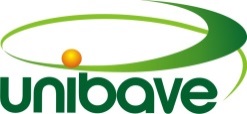 CENTRO UNIVERSITÁRIO BARRIGA VERDE - UNIBAVECURSOACADÊMICOTÍTULO SUBTÍTULO PROJETO DE PESQUISAORLEANSANOACADÊMICOTÍTULO SUBTÍTULO PROJETO DE PESQUISAProjeto de pesquisa apresentado à (ao) (disciplina, comitê de ética, coordenação do curso, coordenação de pesquisa, entre outros) como requisito parcial para (obtenção da aprovação no Curso de XXXXX, seleção de bolsa pesquisa, avaliação do Comitê de Ética em Pesquisa, avaliação do Comitê Científico) do Centro Universitário Barriga Verde-UNIBAVE. Professor (a) Orientador (a):ORLEANSANORESUMOO resumo deve apresentar os pontos mais significativos do projeto, delimitando o tema, objetivo e método. A extensão do resumo deve ter no máximo 180 palavras. As palavras-chave devem estar logo abaixo do resumo, antecedidas da expressão Palavras-chave, separadas entre si por ponto e finalizadas também por ponto:Palavras-chave: Palavra1. Palavra 2. Palavra 3. Palavra 4.SUMÁRIO1 INTRODUÇÃO	51.1PROBLEMA	51.2 OBJETIVOS	51.2.1 Objetivo geral	51.2.2 Objetivos específicos	51.3 JUSTIFICATIVA	52 FUNDAMENTAÇÃO TEÓRICA	63 PROCEDIMENTOS METODOLÓGICOS	7REFERÊNCIAS	81 INTRODUÇÃOA introdução do projeto deve conter uma delimitação breve do tema e apresentar os seguintes itens: 1.1PROBLEMA1.2 OBJETIVOS1.2.1 Objetivo geral1.2.2 Objetivos específicos1.3 JUSTIFICATIVA2 FUNDAMENTAÇÃO TEÓRICAA fundamentação teórica, dentro do projeto de pesquisa, trata-se de uma breve revisão da literatura acerca do tema do projeto. Divide-se em seções e subseções organizadas de acordo com a abordagem do tema e a organização metodológica.3 PROCEDIMENTOS METODOLÓGICOSPara pesquisas experimentais ou relatos de experiência/estudos de caso seguir as instruções abaixo:Para estudo de revisão bibliográfica seguir as instruções abaixo:REFERÊNCIASAs referências devem ser apresentadas em ordem alfabética de sobrenome com base na NBR 6023, agosto. 2002. Neste tópico devem ser apresentados os procedimentos metodológicos que serão adotados na condução da pesquisa, tais como tipo de pesquisa, população e amostra, instrumento para coleta de dados, aspectos éticos, técnica e processos utilizados, delineamento experimental, recursos utilizados (orçamento do estudo) e cronograma. Neste tópico devem ser apresentados os procedimentos metodológicos que serão adotados para a condução do estudo de revisão bibliográfica, tais como tipo de pesquisa, fontes pesquisadas (base de dados, livros, artigos, dissertações, teses.), critérios adotados para a seleção dos trabalhos e análise dos dados coletados (forma de seleção dos trabalhos utilizados), recursos utilizados (orçamento do estudo) e cronograma. 